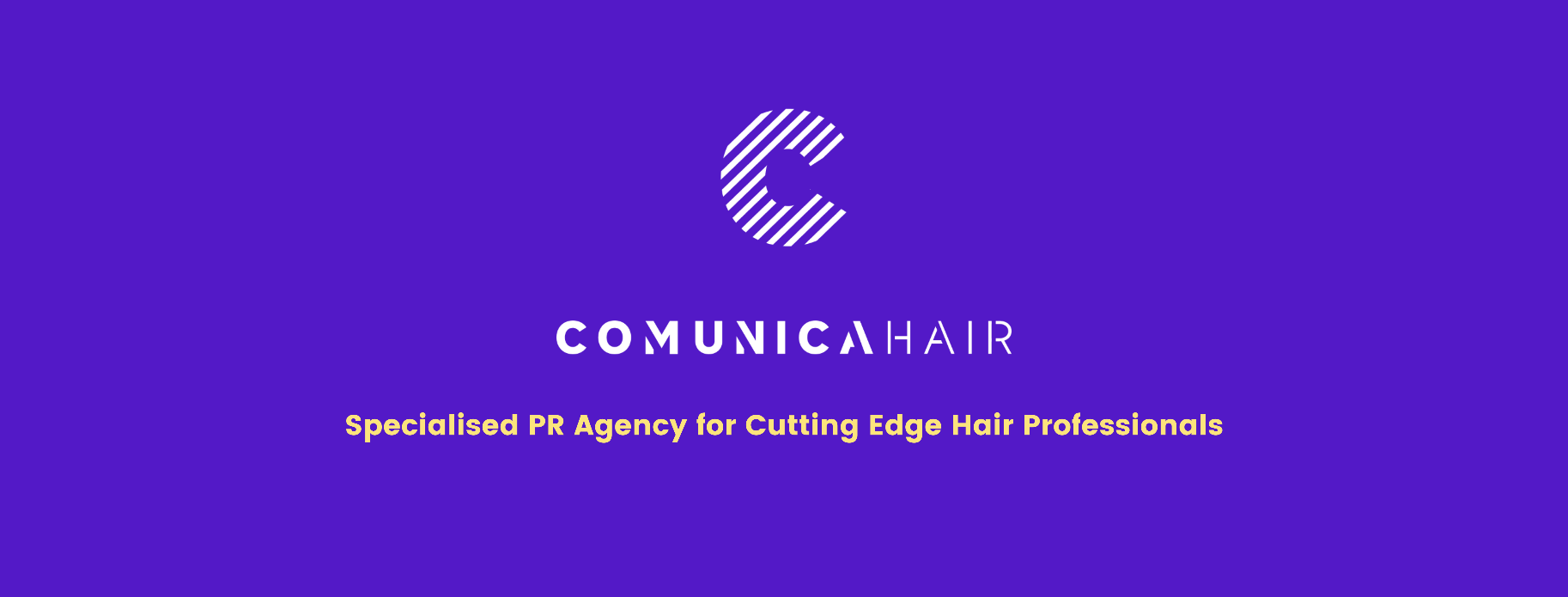 For more information, please contact Marta de Paco On         +34 670 780 664 or email press@comunicahair.com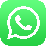 Important: These images are only available for editorial content. Credits must be included.Notification of their publication is expected.OLGA GARCÍA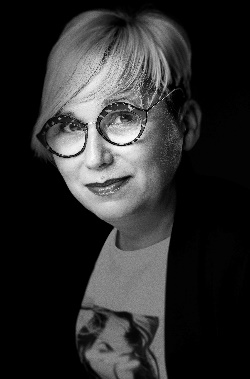 POWER Collection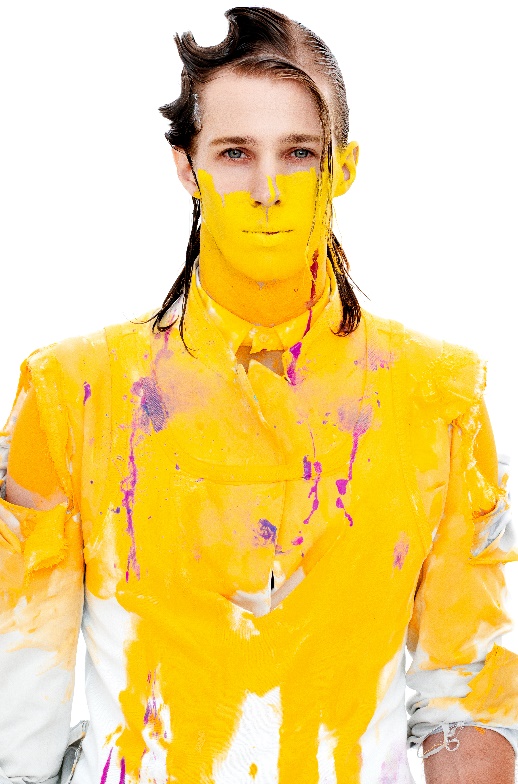 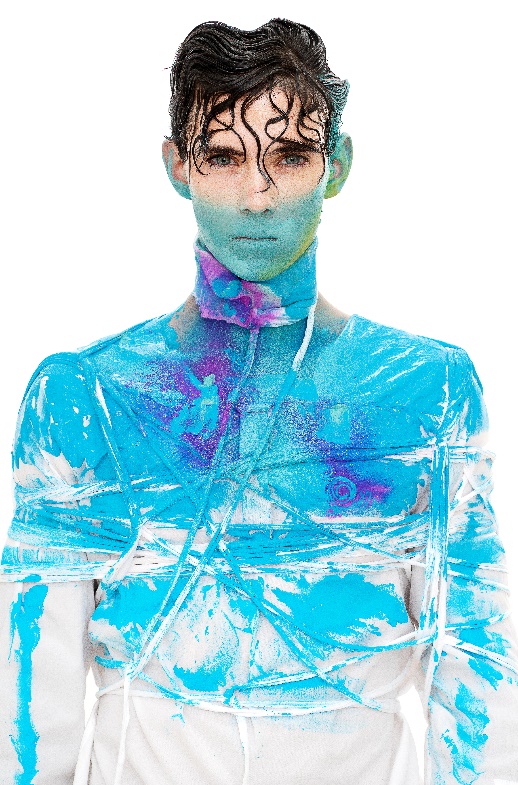 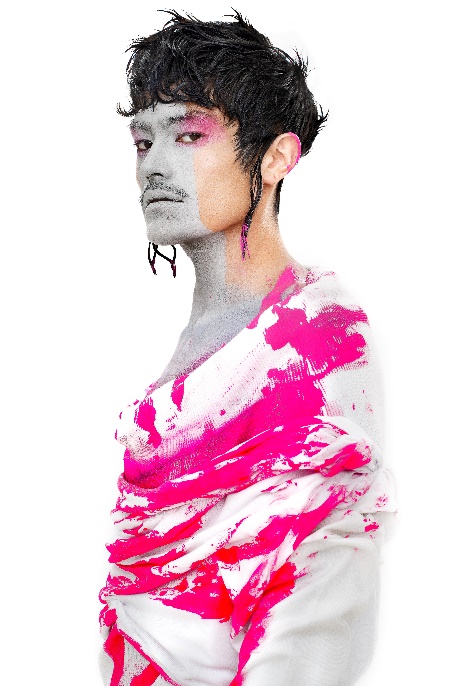 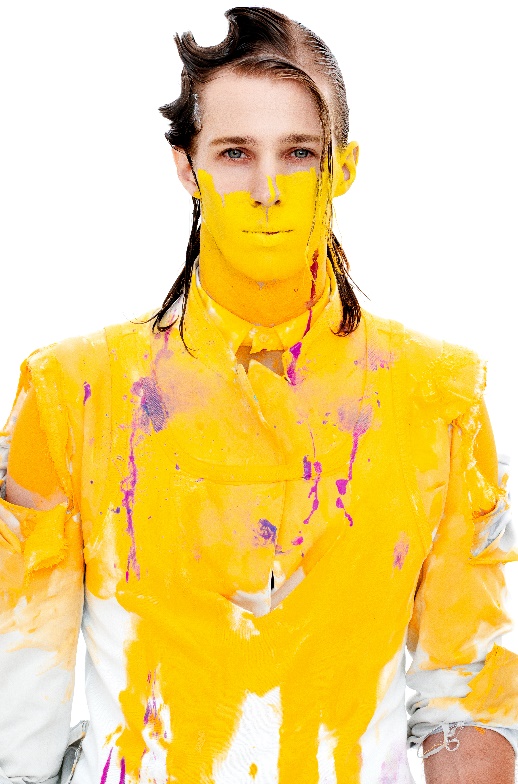 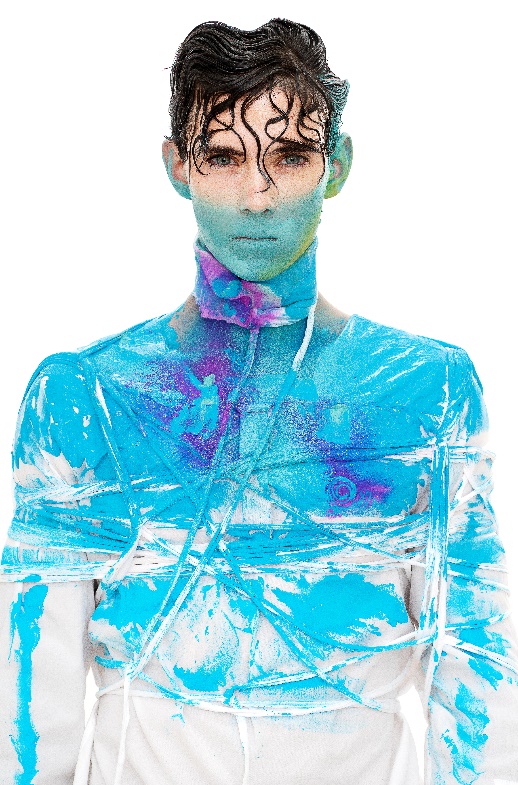 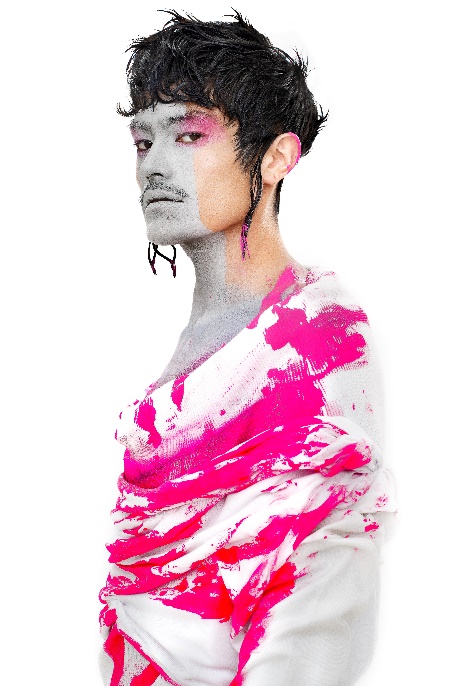 Hair: Olga García @ Olga García EstilistasHair Instagram @peluqueriaolgagarciaPhotography: David ArnalPhotography Instagram @davidarnalteamMake up: Jose Luís BlascoMake up Instagram: @josele.makeupStyling: Visori FashionartStyling Instagram: @visorifashionartstudioOLGA GARCÍAPOWER Collection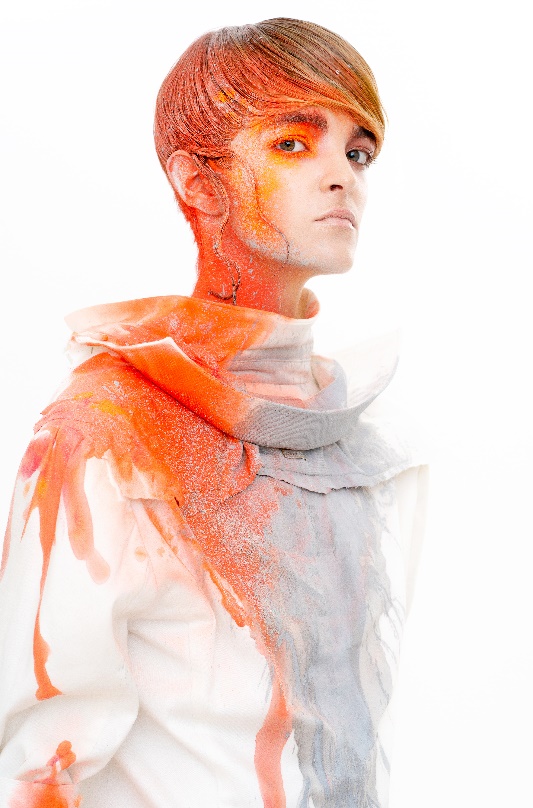 Power is a collection made for the most up-to-date and daring men. It’s full of color and possibility.This collection is a tribute to color in its purest essence, pigment, a vibration that infects the entire image until it merges with the rest of the body.Power claims the power of color that goes beyond hair. Its energy expands beyond certain limits, like a fluid that manages to escape from the margins. The result is a creative, original and vibrant work.